Индикативные показатели результативности профессиональной деятельности педагогического работника(учитель начальных классов)1. Профессиональный статус:1.1. Персональные данныеинформация о размещении учебно-методических материалов из методической разработки на сайте образовательной организации - места работы учителя, а также в открытом доступе в сети Интернет на платформах предметных сетевых сообществ (указать ссылку):Выступление на педсовете на тему:
Инновационные технологии при реализации ФГОС с применением системно-деятельностного 
подхода в обучении https://rakhat.dagestanschool.ru/?section_id=119Доклад « Как найти общий язык учителям с родителями» https://rakhat.dagestanschool.ru/?section_id=119Информация о профессиональных  качествах учителя. https://rakhat.dagestanschool.ru/?section_id=119Индикативные показатели результативности профессиональной деятельности педагогического работника  https://rakhat.dagestanschool.ru/?section_id=119Полезные ссылки для детей и родителей https://rakhat.dagestanschool.ru/?section_id=119,    https://nsportal.ru/omarova-chakar-magomedovnaВыступленик на педсовете на тему : Здоровьесберегающие  технологии в обучении младших школьников https://rakhat.dagestanschool.ru/?section_id=119, https://infourok.ru/backOffice/publicationsВоспитательный план. https://rakhat.dagestanschool.ru/?section_id=1192. Результаты освоения обучающимися образовательных программ по итогам мониторингов, проводимых организацией                                                                  2.1     Диапазон недельной учебной нагрузки по должности учителя			2.2. Результаты учебных достижений обучающихся по годовым отметкам.За последние 3 года в моей педагогической деятельности наблюдается положительная динамика учебных достижений учащихся: при успеваемости 100% качество знаний составляет от 75% до 85%.3. Результаты освоения обучающимися образовательных программ по итогам мониторинга системы образования*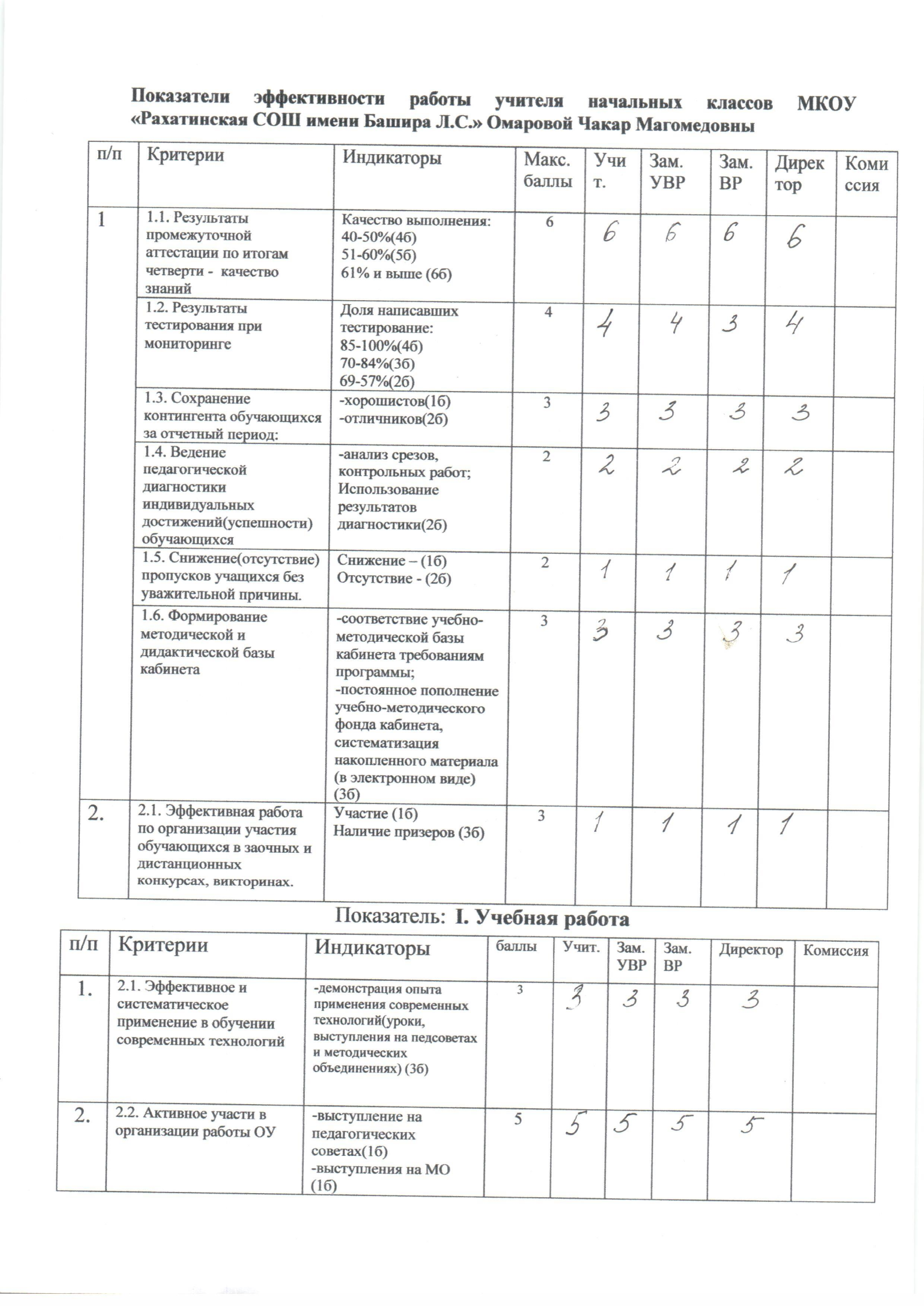 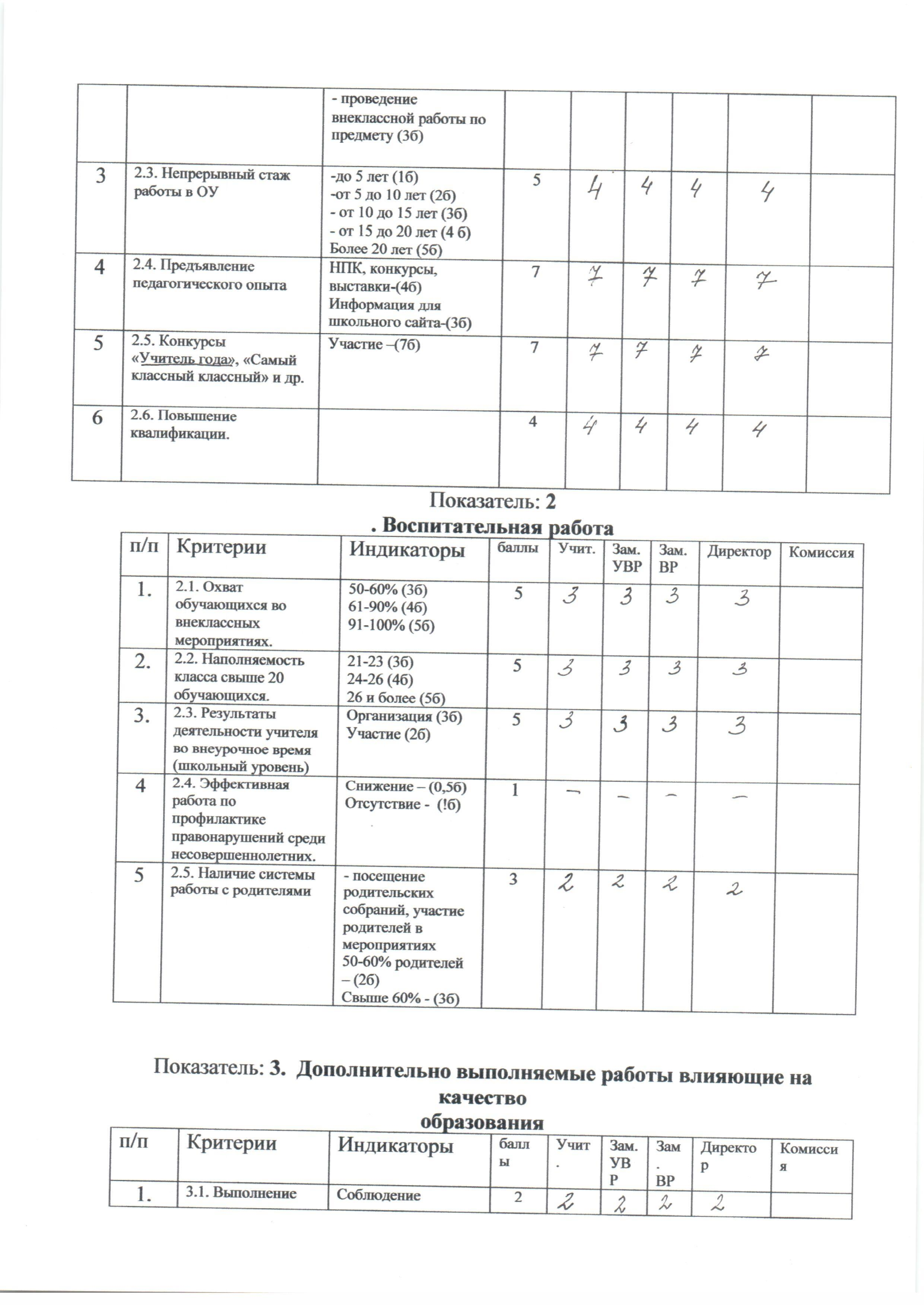 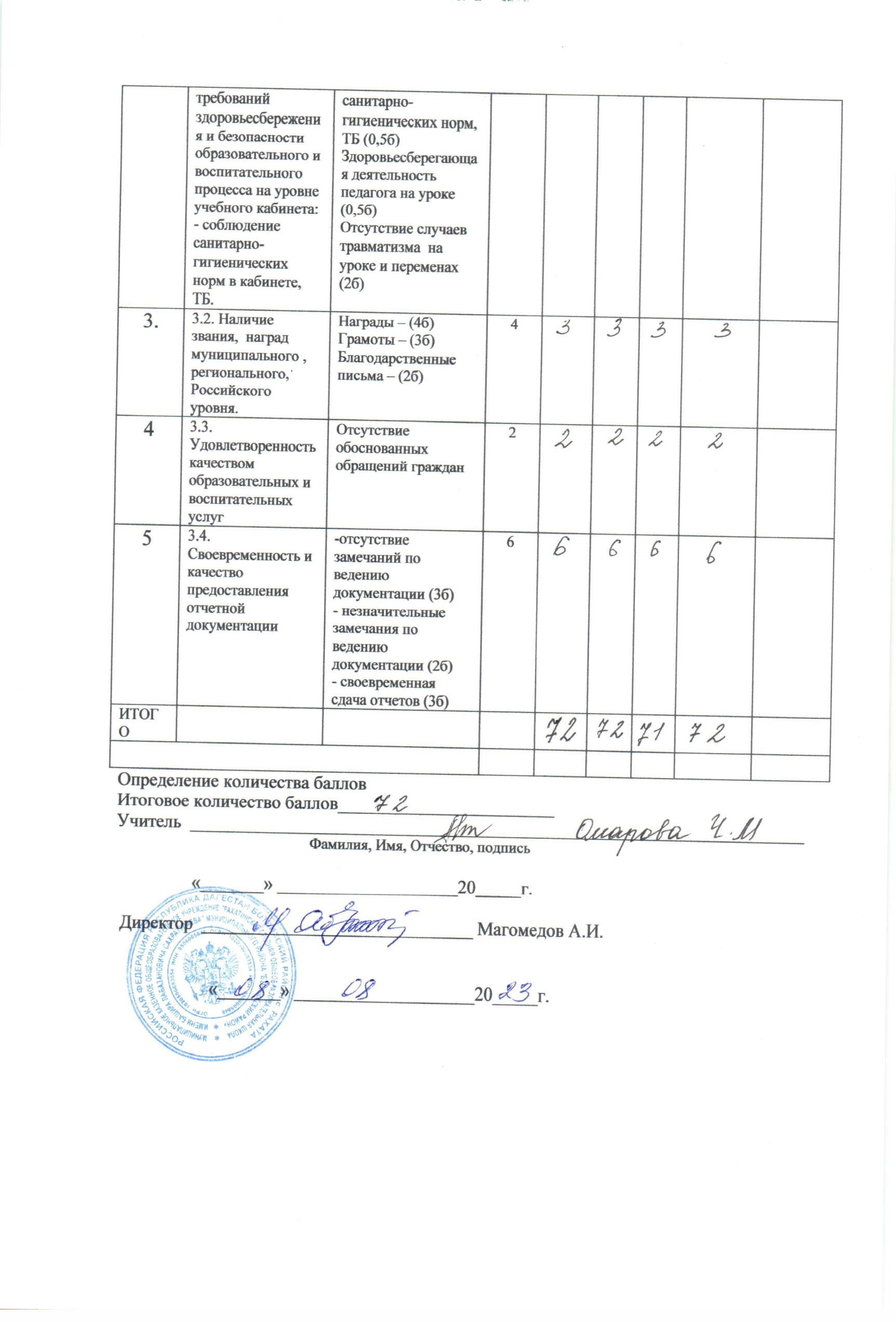 ФИО, год рожденияОмарова Чакар МагомедовнаКонтактная информация педагогического работника (телефон, адрес электронной почты)89896635484ОбразованиеСреднеспециальное :Буйнакский педагогический колледжУчитель : «Начальных классовИмеющаяся квалификационная категорияВысшая категорияСтаж педагогической работы / стаж работы в данной должности20 лет.Наименование должности в соответствии с трудовой книжкойучитель начальных классовНаименование образовательной организации в соответствии с Уставом, муниципальный район (городской округ)МКОУ «Рахатинская  СОШ имени Башира Л.С.»Количество учебных предметовУУчебная нагрузка, часовтри и более учебных предмета (перечислить)Чтение4Русский язык5Математика4Род чтение1Род язык21музыка1Окружающий2миризо1РОВ1Учебный годПредметыПредметыПредметыПредметыУчебный годМатематикаРусский языкЧтениеОкружающий мир2020/21 уч.г.1 классБезотметочная системаБезотметочная системаБезотметочная системаБезотметочная система2021/22 уч.г.2 классКачество знаний - 83% Качество знаний75%Качество знаний - 85% Качество знаний - 85%  2022/23 уч.г.3 классКачество знаний - 85% Качество знаний-80% Качество знаний - 85% Качество знаний - 85%ДинамикаКачество знаний + 2% Качество знаний +5%Качество знаний + 0% Качество знаний +0%Динамика освоенияНаименование АОПДинамика освоенияНаименование АОП2020 -20212020 -20212020 -20212021- 20222021- 20222022 - 20232022 - 2023Динамика освоенияНаименование АОПНачалоКонецКонецНачалоКонецНачалоКонец1.Рабочае программа по русскому языку100%100%100%100%100%100%100%2.Рабочая программа по литературе100%100%100%100%100%100%100%3. Рабочая программа по математике 100100%100%100%100%100%100%4. Рабочая программа по окр мир100%100%100%100%100%100%100%5. Рабочая программа по род. Яз100%100%100%100%100%100%100%6.Рабочая программа по род. чт	100%100%100%100%100%100%100%7. Рабочая программа по музыке100%100%100%100%100%100%100%8. Рабочая программа по изо100%100%100%100%100%100%100%